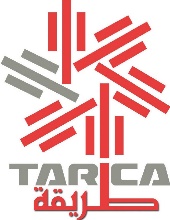 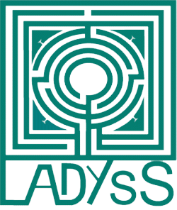 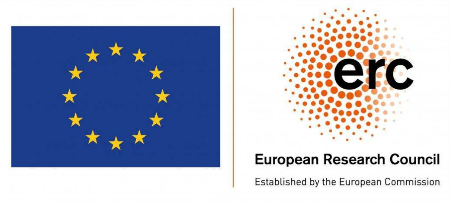 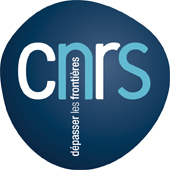 Séminaire de l’ERC TARICA  2020/2021« Changements politiques et socio-institutionnels en Afrique du Nord. Concurrence des modèles et diversité des trajectoires nationales »UMR 7533 LADYSSSéance de séminaireLa société tunisienne post-révolutionnaire. 
Les leçons de l’enquête ETST (2016)Jeudi 03/06/2021, 16h30-18h30Campus Condorcet / en visioconférenceIntervenante : France Guérin-Pace est directrice de recherche à l’Ined au sein de l’unité « Mobilité, Parcours et territoires » (UR12).La société tunisienne post-révolutionnaire.Les leçons de l’enquête ETST (2016)L’enquête sur les transformations de la société tunisienne est le fruit d’une collaboration entre l’Ined et la Faculté des Sciences Humaines et Sociales de Tunis (Cerp). Elle a été réalisée à la fin de l’année 2016, dans le cadre du projet Observation des Transformations dans le Monde Arabe (Ined-Ird), financé par le MAE. L’enquête ETST a été menée auprès d’un échantillon de 3200 personnes, représentatif de la population vivant sur l’ensemble du territoire tunisien.L’objectif de cette enquête est de saisir, cinq années après la révolution, les clivages qui s’observent au sein de la société tunisienne dans des domaines variés (éducation, accès à l’emploi, mobilités résidentielles, mise en couple, constitution de la famille, engagements, convictions, etc.) et leurs répercussions éventuelles sur les processus de construction identitaire individuelles et de cohésion sociale. Le questionnaire de l’enquête a été élaboré en collaboration avec des chercheurs de l’Ined, des collègues de la Faculté SHS de Tunis, et des doctorants tunisiens, durant de longs mois, à partir de la réalisation d’un travail de terrain. Cette enquête fournit une photographie de la société tunisienne dans toute sa diversité et mobilise pour la première dans une enquête tunisienne, une grille biographique comme support au recueil des parcours familiaux, géographiques et professionnels des enquêtés.Lien événement : https://tarica.hypotheses.org/4711